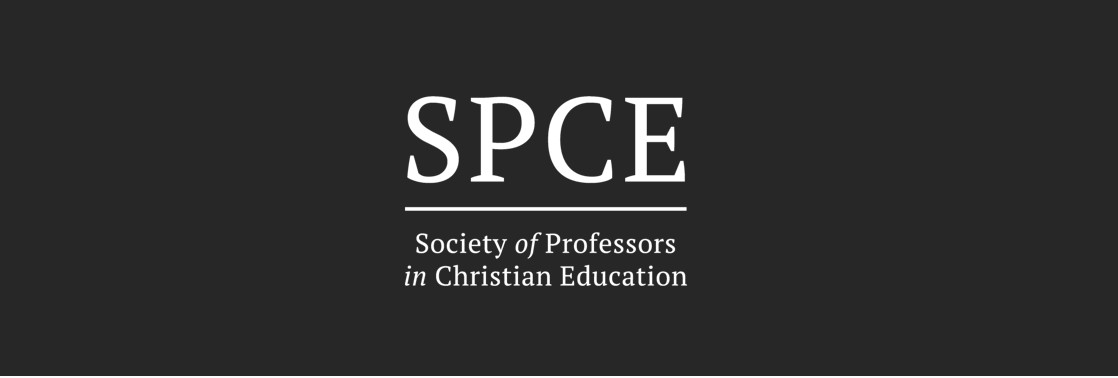 Student Conference RegistrationName: (include Rev., Mr., Ms., etc.)   _    _    _    _    _    _    _    _    _    _    _ 	 	Institution:   _    _    _    _    _    _    _    _    __    _    _    _    _    _    _    _    __    _    _    _    _    _Address:__    _    _    _    _    _    _    _    __    _    _    _    __    _    _    _    _    _ 	 	Phone:__   _    _    _    _    _    _    _    __    _    _    _Email:  	Additional student registrants from this organization and being paid for here:Your professor registration comes with the following:Annual Membership Student PrivilegesConference Resources and Provided MealsAbility to apply to present your researchSubscription to the Christian Education Journal#	Student Registrations @ $215 =	 	TOTAL:	 	Make Checks Payable to “SPCE” and mail with this form to the Administrator at the address below.Dr. Mark Cannister, Administrator Society of Professors in Christian Education 255 Grapevine Road, Wenham, MA 01984 mark.cannister@gordon.edu